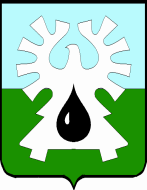 МУНИЦИПАЛЬНОЕ ОБРАЗОВАНИЕ ГОРОД УРАЙХАНТЫ-МАНСИЙСКИЙ АВТОНОМНЫЙ ОКРУГ - ЮГРАДУМА ГОРОДА УРАЙ                                        РЕШЕНИЕот 25 декабря 2018 года                                                                                  №86   О повторном рассмотрении решения Думы города Урай«О бюджете городского округа город Урай на 2019 год и на плановый период 2020 и 2021 годов»     Рассмотрев повторно решение «О бюджете городского округа город Урай на 2019 год и на плановый период 2020 и 2021 годов», принятое Думой города Урай 20.12.2018 №80, и отклоненное главой города Урай 24.12.2018, руководствуясь частью 3 статьи 30 устава города Урай, Дума города Урай решила:     1.Одобрить решение Думы города Урай от 20.12.2018 №80 «О бюджете городского округа город Урай на 2019 год и на плановый период 2020 и 2021 годов» в ранее принятой редакции.    2.Настоящее решение вступает в силу со дня его принятия.    3.Направить вышеуказанное решение главе города Урай для подписания и обнародования.Председатель Думы города Урай                                       Г.П. Александрова 